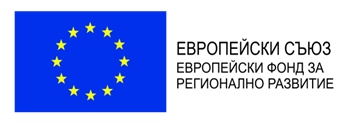 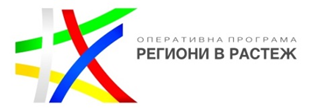 Информационна среща за повишаване на енергийната ефективност на жилищни сгради в град ЕлховоВъв връзка с предоставената възможност на Община Елхово, като конкретен бенефициент по процедура BG16RFOP001-2.001 „Енергийна ефективност в периферните райони“ по Приоритетна ос 2 на Оперативна програма „Региони в растеж“ 2014-2020, да кандидатства с проекти  за повишаване на енергийната ефективност на жилищни сгради, каним заинтересованите страни на разяснителна информационна среща за условията за кандидатстване за изпълнение на мерки за енергийна ефективност в жилищни сгради, попадащи в обхвата на програмата. Срещата ще се проведе на 21.12.2015г. от 17:00 часа в залата на Община Елхово.Надяваме се за проявен интерес  от Ваша страна.За повече информация, относно допустимостта на жилищните сгради по програмата може да получите на телефон 0478/88025 